NOTICE OF EXTRAORDINARY MEETINGOF WILMCOTE PARISH COUNCILA meeting of the Parish Council will be held in Wilmcote Village Hall on the 28th February 2024 at 7.00 p.m. BUSINESS TO BE TRANSACTEDPresent.Apologies for absence.Declarations of interests in items on the agenda.Public representation. A written representation had been received from the applicants prior to the meeting.To consider and agree a response to Planning application Nos. 24/00149/LBC and 24/00148/FUL Masons Arms, Aston Cantlow Road, Wilmcote.Dated this 23rd day of February 2024Clerk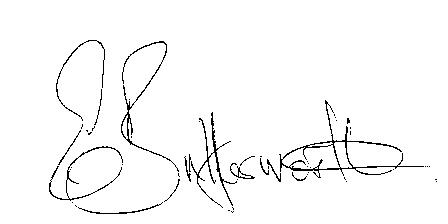 